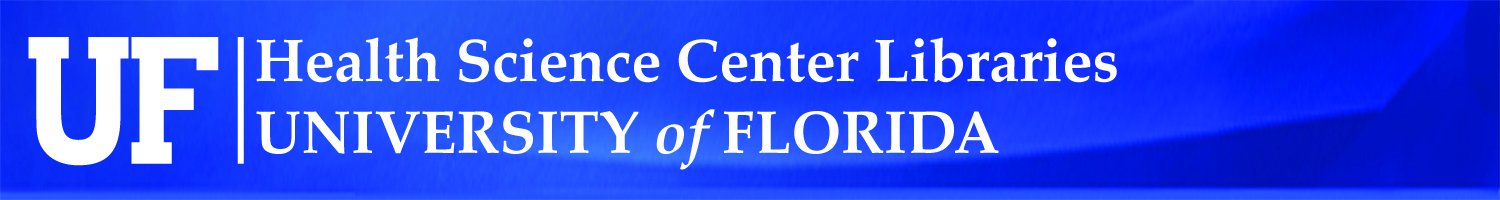 24 Hour Quiet Study Space Registered User AgreementI understand that by signing this George A. Smathers Libraries, Health Science Center Library, 24 Hour Quiet Study Space Registered User Agreement, I agree to the following:I am a currently enrolled student in a HSC College, as indicated above;I have been provided a copy of the Health Science Center Library established guidelines and policies for this space;I have read and agree to abide by the guidelines and policies established for use of this space. Patron Signature ___________________________________________________ Date _____________________- over – 24 Hour Quiet Study Space at the Health Science Center LibraryAccess to and use of the 2nd floor of the Health Science Center Library (HSCL) 24 hour quiet study space is a privilege extended to registered HSCL users who are UF students currently enrolled in any of the six Health Science Center colleges. When the Library is closed, this study space is accessible by registered users only.  There is no access to study rooms or print collections.AccessAccess to the 24 hour quiet study area on the 2nd floor is restricted to currently enrolled students of the HSC Colleges who submit a User Agreement Form.   You will need to have a Gator 1 card.  Your Gator1 Card will need to be activated by the HSC Library Lenel administrator BEFORE you will be able to access the 24 hour quiet study space.To enter the study space, you will be required to swipe your Gator 1 card through the reader at the 2nd floor door.To exit the floor, you will be required to swipe your Gator 1 card through the reader at the 2nd floor door.If the alarm sounds you must swipe your Gator 1 card through the reader.PoliciesOnly currently enrolled HSC College students at the University of Florida may access the 24 hour quiet study space. Allowing other library patrons access to the space is considered a violation of this policy and will be grounds for termination of access privileges.Occupants may be asked to show their Gator1 card to security personnel patrolling the premises.The space is available for use 24 hours per day; Sunday - Thursday, except during holidays and semester breaks.During the hours that the HSCL is being prepared for closing (30-45 minutes prior to closing time), occupants will be escorted to the second floor. At closing ALL occupants will be asked to exit the Library. Only registered users may re-enter after regular hours. During the hours that the HSCL is being prepared to open for daily use (30-45 minutes prior to opening), it may be noisier than usual as staff prepare for the day. This space is for quiet study use only. No scheduled meetings, events, or other functions may be held.Personal belongings should not be left unattended in the Library at any time; the Library is not responsible for patrons’ personal belongings. Library materials checked out to your account should be treated as personal belongings. You may be assessed overdue and replacement fees if they go missing from this study space.Enjoy your food and beverages, but do so responsibly so our spaces are clean and pest-free. Dispose of trash and recyclables in appropriate containers and clean spills, crumbs and sticky surfaces immediately.Food delivery inside the study space is not permitted. Delivery personnel are not permitted to enter the space.Failure to follow these policies may result in temporary or permanent loss of access to the HSC Library 24 hour quiet study space.The HSC Library may limit or refuse access to individuals who fail to comply with these policies.Registered users are expected to respect the library staff and space and maintain appropriate professional behavior throughout the time they are in the library. Contact Campus Police at 392-1111 for security problems or 911 for emergencies.        DentistryMedicine   Nursing       PharmacyPublic Health and Health Professions      Veterinary MedicineDegree Type: (Check all that apply):   Degree Type: (Check all that apply):   Degree Type: (Check all that apply):   Degree Type: (Check all that apply):   Anticipated Completion:Anticipated Completion:Anticipated Completion:Year: _______Year: _______ Masters ProfessionalProfessionalProfessional   Fall   Fall PhDUndergraduateUndergraduateUndergraduate   Spring   Spring Other             Summer   SummerThis Section for Staff Use OnlyCopy of Gator1 Card Attached? ___________ Yes   __________ NoAleph Status: _________________             Verified by: _________________________________   Date: ____________________Lenel Access:Effective Date: __________________________________       Expiration Date: _________________________________Created by:  ____________________________________       Date: _________________________________________